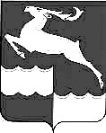 РЕВИЗИОННАЯ КОМИССИЯКежемского районаИнформацияРевизионной комиссии Кежемского района по итогам экспертно-аналитического мероприятия «Экспертиза проекта решения о районном бюджете на 2023 год и плановый период 2024 – 2025 годов, проверки и анализа обоснованности его показателей» Заключение на проект решения Кежемского районного Совета депутатов «О районном бюджете на 2023 год и плановый период 2024-2025 годов» подготовлено по итогам экспертно-аналитического мероприятия «Экспертиза проекта решения о районном бюджете на 2023 год и плановый период 2024 – 2025 годов, проверка и анализ обоснованности его показателей», проведенного в соответствии со статьей 157 Бюджетного кодекса Российской Федерации (далее - БК РФ), статьей 9 Федерального закона от 07.02.2011 № 6-ФЗ «Об общих принципах организации и деятельности контрольно-счетных органов субъектов Российской Федерации и муниципальных образований», статьей 31 Положения «О бюджетном процессе в  муниципальном образовании Кежемский район», утвержденное решением Кежемского районного Совета депутатов от 18.12.2013 № 42-252 (в ред. решений Кежемского районного Совета депутатов от 18.06.2015 № 56-314, от 10.12.2015 № 3-37, от 21.11.2016 № 10-135, от 28.02.2017 № 13-175, от 20.02.2018 № 25-276, от 26.02.2019 № 38-355, от 22.10.2020 № 2-11) (далее – Положение о бюджетном процессе), п. 5.2 Плана работы Ревизионной комиссии Кежемского района на 2022 год.Проект решения Кежемского районного Совета депутатов «О районном бюджете на 2023 год и на плановый период 2024 - 2025 годов» с документами и материалами, предоставленными одновременно с проектом решения о районном бюджете  направлен в контрольно – счетный орган Кежемского района с соблюдением сроков, установленных статьей 185 Бюджетного кодекса РФ.Перечень документов и материалов, представленных одновременно с проектом бюджета, по своему составу и содержанию в основном соответствуют требованиям статьи 184.2 Бюджетного кодекса РФ, п. 8 ст. 29 Положения о бюджетном процессе в муниципальном образовании Кежемский район. Проект районного бюджета на 2023 год и на плановый период 2024 и 2025 годов составлен с учетом требований по его содержанию, предусмотренных пунктом 1 статьи 184.1. Бюджетного кодекса РФ. Все указанные параметры бюджета, включенные в перечень основных характеристик бюджета, к которым относятся общий объем доходов, общий объем расходов, дефицит  бюджета, соблюдены. В соответствии с требованиями п. 4 ст. 169 Бюджетного кодекса РФ и п. 2 ст. 29 Положения о бюджетном процессе проект районного бюджета составлен на три года – очередной финансовый год (2023 год) и плановый период (2024 и 2025 годов). В ходе экспертно-аналитического мероприятия дана оценка проекту районного бюджета как инструмента социально-экономической политики  муниципального района, его соответствия положениям программных документов, проведен анализ основных направлений бюджетной и налоговой политики муниципального района на 2023 год и на плановый период 2024-2025 годов, проверено наличие и оценено состояние нормативной и методической базы, регулирующей порядок формирования основных показателей районного бюджета, проанализированы показатели, формирующие основные источники доходов бюджета района и основные направления расходов бюджета.Проект районного бюджета  на  очередной финансовый год  и плановый период  сформирован с учетом основных параметрах прогноза социально-экономического развития муниципального образования Кежемский район на 2023 год и на плановый период 2024 и 2025 годов, а также основных направлениях бюджетной и налоговой политики муниципального образования Кежемский район на 2023 год и плановый период 2024 и 2025 годов.Ключевыми направлениями бюджетной и налоговой политики является исполнение принятых расходных обязательств наиболее эффективным способом и повышения их влияния на достижение установленных целей, обеспечение стабильности районного бюджета, формирующей условия для устойчивого экономического развития муниципального района.По предмету рассмотрения проекта решения о районном бюджете был проведен анализ основных характеристик бюджета.Формирование проекта районного бюджета осуществлено на основе положений БК РФ, Налогового кодекса Российской Федерации (далее – НК РФ), Федерального закона № 131-ФЗ, законодательства Красноярского края, регулирующих сферу бюджетных и налоговых правоотношений, Положения о бюджетном процессе, Порядка формирования проекта районного бюджета, а также основных направлений бюджетной и налоговой политики Кежемского района на 2023 год и плановый период 2024 и  2025 годов..Основные параметры бюджета по годам выглядят следующим образом:Доходы районного бюджета района  на 2023 год предусмотрены в размере 1 519 864,581 тыс. рублей, на 8,5 % меньше оценки ожидаемого исполнения районного бюджета текущего года. На  2024 и 2025 годы доходы запланированы  соответственно 1 502 811,78 тыс. рублей (90,4% к 2022 году) и 1 527 138,21 тыс. рублей (100,5% к 2023 году).    тыс. руб.Налоговые доходы районного бюджета на 2023 год предусматриваются в объеме  567427,4 тыс. рублей, больше ожидаемого исполнения 2022 года на 3,8 %.В структуре налоговых доходов Проекта бюджета наибольший удельный вес в 2023 году занимают: налоги на прибыль организаций – 52,3 %;налог на доходы физических лиц – 36 %;налоги на совокупный доход – 10,6 %.Прогнозируемый объем неналоговых доходов в 2023 году составит 65933,7 тыс. рублей, что на 13,7 % ниже ожидаемого уровня 2022 года. В 2024 году неналоговые доходы планируются в сумме 64452,3 тыс. рублей (с уменьшением на 2,2 % к прогнозируемым поступлениям 2023 года). В 2025 году неналоговые доходы планируются в сумме 65204,7 тыс. рублей (+ 1,2 % к прогнозируемым поступлениям 2024 года).Доходы от использования муниципального имущества являются  одним из крупнейших неналоговых доходов районного бюджета. В структуре неналоговых доходов местного бюджета в  2023-2025 годах они занимают 87,2 % от общей суммы поступления неналоговых доходов и составят в 2023 году 57503,6 тыс. рублей, на 14,6 % ниже ожидаемого уровня 2022 года. В 2024 году неналоговые доходы планируются в сумме 55823,7 тыс. рублей (с уменьшением на 2,9 % к прогнозируемым поступлениям 2023 года). В 2025 году неналоговые доходы планируются в сумме 56368,7 тыс. рублей (+ 0,9 % к прогнозируемым поступлениям 2024 года):доходы от сдачи в аренду земли и помещений определена с учетом:- данных главных администраторов доходов бюджета о начисленных и ожидаемых суммам по годам;- ежегодное увеличение размера арендной платы на размер уровня инфляции;- погашение части задолженности, сложившейся по состоянию на 01.07.2022 года, в размере 10% ежегодно.В структуре неналоговых доходов районного бюджета в 2023 году поступления платы за негативное воздействие  на окружающую среду   занимают 3,2 % от общей суммы неналоговых доходов. Поступления  платы за негативное воздействие на окружающую среду  в расчетах доходной базы бюджета на 2023 -2025 годы предусмотрены в сумме 2146,0 тыс. рублей ежегодно.Штрафы,  денежные взыскания запланированы  на 2023-2025 годы в сумме 507,5 тыс. рублей ежегодно.  Доходы  от оказания платных услуг (работ) и компенсации затрат государства.  В структуре доходов районного бюджета в 2023 году указанные доходы занимают 7,3% от общей суммы ожидаемого поступления неналоговых доходов.План поступлений на 2023 год составил 5716,0 тыс. рублей, на 2024 год 5915,1 тыс. рублей, на 2025 год – 6122,5 тыс. рублей, с темпами роста 101,7%, 103,5%, 103,5 %.Безвозмездные поступления. Согласно проекту решения безвозмездные поступления на 2023 год планируются на 14,6 % меньше оценки 2022 года, из них:- безвозмездные поступления из средств краевого бюджета в размере -857845,3 тыс. рублей; - безвозмездные поступления из бюджетов поселений на выполнение переданных полномочий – 28658,181 тыс. рублей.При формировании расходов районного бюджета учтены приоритеты бюджетной, налоговой и долговой политики, установленные на федеральном и краевом уровнях, а также основные направления бюджетной и  налоговой  политики муниципального образования Кежемский район  на 2023 год и на плановый период 2024 и 2025 годов. Основным условием для формирования бюджетных расходов на 2023 год и плановый период 2024- 2025 годов является полное финансовое обеспечение в проекте бюджета района социально-значимых расходных обязательств наиболее эффективным способом, поиск резервов и повышение эффективности расходов. Расходы  районного бюджета на 2023 год предусмотрены  в проекте в размере 1 519 864,58 тыс. рублей, что на 116385,42 тыс. рублей, или на 7,1 %  меньше  ожидаемого исполнения  текущего года (1636250 тыс. руб.). На 2023 год  объем расходов определен в сумме 1502 811,78 тыс. рублей или 98,9% к 2023 году, на 2025 год – 1527138,22 тыс. рублей  или 101,6% к  2024 году. Ожидаемое исполнение расходов районного бюджета за 2022год  составит 1636250 тыс. рублей.   Расходы на очередной 2023 год и каждый год планового периода 2024-2025 годов  относительно ожидаемой оценки 2022 года сокращаются  на 7,1 %,  8,2% и 6,7% соответственно.В проекте бюджета на трехлетний период одним из значительных направлений, с точки зрения объемов планируемых финансовых ресурсов, остается социальная сфера.  Доля расходов бюджета, приходящихся на обеспечение нужд образования, культуры,  социальной политики, физической культуры и спорта в очередном периоде планируется на уровне 74,6 % (по оценке  2022 года – 75 %).Проектом решения предлагается утвердить условно утверждаемые расходы на 2024 год в сумме 22348,1 тыс. рублей, на 2025 год в сумме 45339,25 тыс. рублей. Таким  образом, требования  вышеуказанной нормы Бюджетного кодекса РФ,  в части условно утверждаемых расходов  соблюдены.В соответствии со статьей 107 Бюджетного кодекса РФ предельный объем  муниципального долга  Кежемского района установлен  статьей 20 текстовой части проекта районного бюджета на очередной год и плановый период в сумме 0,0 тыс. рублей, что не противоречит требованиям  ст.107 БК РФ и не  превышает утвержденный общий годовой объем доходов местного бюджета без учета утвержденного объема безвозмездных поступлений и поступлений налоговых доходов по дополнительным нормативам отчислений.Верхний предел  муниципального внутреннего долга Кежемского района по состоянию на 1 января 2024 года установлен в сумме 0,0 тыс. рублей, на 1 января 2025 года  в сумме 0,0 тыс. рублей, на 1 января 2026 года в сумме 0,0 тыс. рублей.Проектом районного бюджета на 2023 год и плановый период 2024-2025 годов установлено, что муниципальные гарантии Кежемского района не предоставляются.  Статьей 81 Бюджетного кодекса РФ установлено, что в расходной части бюджетов бюджетной системы Российской Федерации (за исключением бюджетов государственных внебюджетных фондов) предусматривается создание резервных фондов исполнительных органов государственной власти (местных администраций) - резервного фонда Правительства Российской Федерации, резервных фондов высших исполнительных органов государственной власти субъектов Российской Федерации, резервных фондов местных администраций.В проекте бюджета на очередной 2023 год и плановый период 2024-2025 годов предусмотрены средства  резервных фондов ежегодно в сумме 300,0 тыс. рублей, что не превышает установленного Бюджетным кодексом РФ размера.Проект бюджета на очередной 2023 год и плановый период 2024-2025 годов сформирован с дефицитом в сумме 0,0 тыс. рублей.   В муниципальном образовании Кежемский район за период 2018-2022 годы наблюдается положительная динамика снижения объема заемных средств, так получение бюджетных кредитов в 2021 году уменьшилось по сравнению с 2018 годом в 2 раза. В представленном Проекте решения о районном бюджете на 2023 год и плановый период 2024-2025 годов получение, погашение бюджетных кредитов, а так же расходы на обслуживание муниципального долга  не предусмотрены.     	На протяжении последних пяти лет одним из основных направлений краевой бюджетной политики является содействие развитию муниципальных образований Красноярского края. Реализация данной задачи осуществляется, прежде всего, посредством предоставления муниципальным образованиям финансовой поддержки в виде различных форм межбюджетных трансфертов. Указанные средства направляются для достижения национальных целей развития страны, 
на финансирование объектов капитального строительства, перспективных отраслей экономики и развитие материально-технической базы учреждений, находящихся в муниципальных образованиях. На протяжении последних лет на всех уровнях управления одним 
из приоритетных направлений является совершенствование системы межбюджетных отношений, реализация комплекса мер, направленных 
на поддержание бюджетной устойчивости и самостоятельности нижестоящих бюджетов. В условиях внешних вызовов в межбюджетных отношениях 
с муниципальными образованиями ключевым стало содействие сбалансированности местных бюджетов, снижение рисков неисполнения первоочередных расходных обязательств.Межбюджетные отношения с вышестоящим бюджетом формируются в соответствии с Бюджетным кодексом Российской Федерации, Федеральным Законом от 06.10.2003 № 131-ФЗ «Об общих принципах организации местного самоуправления в Российской Федерации», а также с требованиями закона Закон Красноярского края от 10.07.2007 № 2-317 «О межбюджетных отношениях в Красноярском крае».Объем межбюджетных трансфертов  городским и сельским поселениям Кежемского района на 2023 год и плановый период 2024 и 2025 годов в данном проекте решения о бюджете предусмотрен:на 2023 год в сумме 89266,597 тыс. рублей с увеличением по сравнению с утвержденным бюджетом на 2022 год на сумму 4794,45 тыс. рублей или на 5,4 %;на 2024 год -  в сумме 88302,497 тыс. рублей; на 2025 год - в сумме 88185,297 тыс. рублей.Межбюджетные трансферты, предоставляемые из городских и сельских поселений в районный бюджетВ соответствии с приложением № 13 к представленному проекту предусмотрены иные межбюджетные трансферты из бюджетов поселений, входящих в состав Кежемского района,  для исполнения переданных полномочий в 2023 году на общую сумму 28658,181 тыс. рублей, в 2024 году – 28658,181 тыс. рублей, в 2025 году - сумме 28658,181 тыс. рублей, из них:на создание условий для организации досуга и обеспечения населения услугами организаций культуры (администрация района) на 2023 год в сумме 27249,064 тыс. рублей с увеличением по сравнению с утвержденным бюджетом на 15,5 %, на 2024 год – 2025  в сумме 27249,064 тыс. рублей ежегодно.Применение программно-целевого метода планирования расходов бюджета.Проектом районного бюджета на 2023 год и плановый период планируются ассигнования для реализации мероприятий по 16 муниципальным программам с общим объемом финансирования в 2023 году 1357254,208 тыс. рублей со снижением к уровню ожидаемого исполнения предусмотренному паспортом муниципальных программ в 2023 года на 2,4 %, или на сумму 33 885,413 тыс. рублей, в 2024 году  в сумме 1 349 851,1 тыс. рублей, и в 2025 году в сумме 1 396 500,65 тыс. рублей. Проектом районного бюджета  на трехлетний бюджетный цикл не предусмотрены бюджетные ассигнования на следующие муниципальные программы:«Профилактика безнадзорности и правонарушений несовершеннолетних в Кежемском районе»;«Обеспечение защиты прав потребителей в муниципальном образовании Кежемский район».При проведении финансово-экономической экспертизы установлено, что из 16 муниципальных программ Кежемского района только по двум программам ресурсное обеспечение программных мероприятий соответствуют распределенным бюджетным ассигнованиям в Проекте районного бюджета. Анализ финансового обеспечения муниципальных программ Кежемского района показал, что в районном бюджете предусмотрены бюджетные ассигнования на реализацию муниципальных программ в большем объеме, чем утвержденная потребность в ресурсном обеспечении 6 муниципальных программ.Доля программных расходов в общем объеме расходов в 2023 году составляет 89,3 %, в 2024 году – 89,8 % и 2025 году – 91,4 %.По результатам  экспертизы  проекта районного бюджета на 2023 год и на плановый период 2024 и 2025 годов, проведенной контрольно-счетным органом, можно сделать следующие выводы:по концепции проекта бюджетаПроект районного бюджета сформирован  на три года, что соответствует пункту 4 статьи 169 Бюджетного кодекса Российской Федерации, Положению о бюджетном процессе в муниципальном образовании Кежемский район, утвержденное решением Кежемского районного Совета депутатов от 18.12.2013 № 42-252 «Об утверждении Положения о бюджетном процессе в муниципальном образовании Кежемский район» представлен в контрольно-счетный орган в установленный  срок.Прогноз доходов районного бюджета сформирован с учетом разграничения доходных источников между уровнями бюджетной системы Российской Федерации и Красноярского края в сфере налогов и сборов, межбюджетных отношений.-по прогнозу социально-экономического развития муниципального образования Кежемский район3. Представленный Прогноз СЭР на 2023 год и на плановый период 2024 и 2025 годов разработан на основе статистических данных за ряд предыдущих лет, оценка текущего года, анализ сложившихся тенденций развития экономики муниципального образования и прогноз развития предприятий и организаций всех форм собственности находящихся на территории района, с учетом индексов-дефляторов Министерства экономики Российской Федерации.4. К Прогнозу СЭР на 2023-2025 годы не представлена пояснительная записка, в которой отражается обоснование параметров прогноза, в том числе их сопоставление с ранее утвержденными параметрами с указанием причин и факторов прогнозируемых изменений.  Целевые показатели и показатели результативности мероприятий муниципальных программ «Реформирование и модернизация жилищно-коммунального хозяйства и повышение энергетической эффективности», «Развитие сельского хозяйства в Кежемском районе», «Содействие занятости населения Кежемского района», «Развитие физической культуры и спорта в Кежемском районе» не нашли (или не полном объеме) своего отражения в  прогнозе социально-экономического развития на 2023 год и на плановый период 2024 и 2025  годов. Подтверждается необходимость продолжения работы над комплексной актуализацией основных документов стратегического планирования муниципального района.- по основным характеристикам районного бюджета В представленном проекте районного бюджета доходная часть предлагается к утверждению в следующих объёмах: -  на 2023 год - в размере 1 519 864,581 тыс. рублей, что на 142 143,4 тыс. рублей,  или на 8,5 % меньше оценки ожидаемого исполнения районного бюджета текущего года (1 662 008 тыс. руб.). - на  2024 и 2025 годы доходы запланированы  соответственно 1 502 811,78 тыс. рублей (90,4% к 2022 году) и 1 527 138,21 тыс. рублей (100,5% к 2023 году).  Налоговые и неналоговые доходы  районного бюджета прогнозируются:на 2023 год в сумме 633361,1 тыс. руб. или 41,7 % от общей суммы доходов; на 2024 год – 642700,1 тыс. руб. или 42,8 %  в общей сумме доходов; на 2025 год – 655560,991 тыс. руб. или 42,9 % в общей сумме доходов.Доходы районного бюджета на 2023 год относительно оценки 2022 года  прогнозируется увеличение собственных доходов районного бюджета на общую сумму 10435,0 тыс. руб. (+1,7%). При этом снижение ожидается по безвозмездным поступлениям  на  152578,52 тыс. руб. (- 14,7 % от ожидаемого исполнения безвозмездных поступлений 2022 года).Согласно пояснительной записке к проекту бюджета на период 2023-2025 годов снижение безвозмездных  поступлений объясняется тем, что распределение на краевом уровне значительного объема целевых средств району производится в течение финансового года. Дефицит бюджета в представленном проекте бюджета на очередной 2023 год и плановый период 2024-2025 годов сформирован с дефицитом в сумме 0,0 тыс. рублей.   Предельный объём муниципального долга установлен в сумме 0,0 тыс. рублей, что  не превышает ограничений, установленных частью 3 статьи 107 БК РФ. Объём резервного фонда, предлагаемый к утверждению проектом бюджета в сумме 300,0 тыс. рублей, не превышает ограничений, установленных частью 3 статьи 81 БК РФ.10.    В основном прогноз доходов районного бюджета составлен обосновано, вместе с тем,  контрольно - счетный орган считает, резервами  увеличения доходов  районного бюджета является погашение недоимки по налоговым  и неналоговым доходам,  доходы  от перечисления части прибыли, остающейся после уплаты налогов и иных обязательных платежей муниципальных  унитарных предприятий.- по общему объему расходов районного бюджета11. Расходы  районного бюджета на 2023 год предусмотрены  в проекте в размере 1 519 864,58 тыс. рублей, что на 116385,42 тыс. рублей, или на 7,1 %  меньше  ожидаемого исполнения  текущего года (1636250 тыс. руб.). На 2023 год  объем расходов определен в сумме 1502 811,78 тыс. рублей или 98,9% к 2023 году, на 2025 год – 1527138,22 тыс. рублей  или 101,6% к  2024 году. 12. Как и в предыдущие периоды, бюджет имеет социальную направленность. Доля расходов бюджета, приходящихся на обеспечение нужд образования, культуры,  социальной политики, физической культуры и спорта в очередном периоде планируется на уровне 74,6 %.13. В представленном проекте общий объем условно утверждаемых расходов на 2024 год в сумме 22348,1 тыс. рублей, на 2025 год в сумме 45339,25 тыс. рублей, что  соответствует  требованиям  п. 3 ст.184.1 Бюджетного кодекса РФ.  14. Объем  расходов Дорожного фонда  Кежемского района предусмотрен  на 2023 год в сумме 22,6 тыс. рублей; на 2024 год – 23,9 тыс. рублей, на 2025 год – 25,1 тыс. рублей.15. Финансовое обеспечение муниципальных программ за счет средств районного бюджета в 2022 году составляет 91,7 %, в 2023 году – 90,8 % и 2024 году – 89,7 %.16. Объем межбюджетных трансфертов  городским и сельским поселениям Кежемского района на 2023 год и плановый период 2024 и 2025 годов в данном проекте решения о бюджете предусмотрен:на 2023 год с увеличением по сравнению с утвержденным бюджетом на 2022 год на 5,4 %;на 2024 год -  в сумме 88302,497 тыс. рублей; на 2025 год - в сумме 88185,297 тыс. рублей.17. Установлено, что в районном бюджете предусмотрены бюджетные ассигнования на реализацию муниципальных программ в большем объеме, чем утвержденная потребность в ресурсном обеспечении 6 муниципальных программ.По результатам экспертно-аналитического мероприятия «Экспертиза проекта решения о районном бюджете на 2023 год и плановый период 2024-2025 годов, в том числе проверка обоснованности показателей (параметров и характеристик) районного бюджета» контрольно-счетный орган полагает, что проект решения Кежемского районного Совета депутатов «О районном бюджете на 2023 год и плановый период 2024-2025 годов» может быть рассмотрен.Контрольно-счетным органом сделаны предложения Администрации Кежемского района:Привести в течение срока, установленного статьей 179 Бюджетного кодекса (не позднее трех месяцев после принятия решения о районном бюджете) объем бюджетных ассигнований на финансовое обеспечение реализации муниципальных программ в соответствие с решением представительного органа по каждой программе (целевой статье расходов бюджета).Обеспечить приведение в соответствие объемы бюджетных ассигнований в рамках программных расходов с ранее установленными критериями результативности и эффективности  в обеспечение целей и задач муниципальных программ (подпрограмм).Установить обязанность главному администратору доходов по платежам части прибыли муниципальных унитарных предприятий Кежемского района выполнять функции главного администратора доходов по контролю за правильностью исчисления, полнотой и своевременностью осуществления платежей части прибыли муниципальных унитарных предприятий в районный бюджет.Показатели2023 год2023 год2024 год2024 год2025 год2025 годПоказателисуммадолясуммадолясуммадоляВсего налоговые и неналоговые доходы63336141,7642700,142,8655560,99142,9Безвозмездные поступления886503,48158,3860111,68157,2871577,22657,1Итого1519864,5811001502811,7811001527138,217100